PROGRAM AT A GLANCE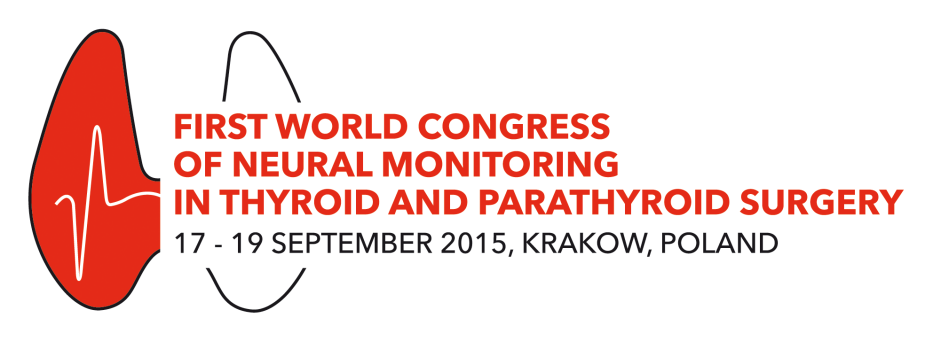 Congress Venue: Audytorium Maximum UJ, 33 Krupnicza Street, Krakow17 September 2015, Thursday17 September 2015, Thursday17 September 2015, Thursday17 September 2015, Thursday17 September 2015, Thursday17 September 2015, Thursday17 September 2015, Thursday17 September 2015, ThursdayTimeLocationLocationLocationLocationLocationLocationLocationLarge Hall A+BMedium Hall A+BMedium Hall A+BSmall HallSmall HallSmall HallSeminar Room08:00 – 10:00Instructional course (1)LARYNGOSCOPY HANDS ON STATIONSin cooperation with STORZ10:00 – 10:30Coffee BreakCoffee BreakCoffee BreakCoffee BreakCoffee BreakCoffee BreakCoffee Break10:30 – 12:30Instructional course (2)LARYNGEAL ULTRASOUND HANDS ON STATIONS in cooperation with SAMSUNG12:30 – 13:30Lunch Time (Exhibition Room)Lunch Time (Exhibition Room)Lunch Time (Exhibition Room)Lunch Time (Exhibition Room)Lunch Time (Exhibition Room)Lunch Time (Exhibition Room)Lunch Time (Exhibition Room)13:30 – 15:30Instructional course (3): Standardized IONM technique: part 1 (basic):15min eachInstructional course (3): Standardized IONM technique: part 1 (basic):15min eachA Sattelite Symposium: IONM in nerve-sparing rectal cancer surgery – Co-organized by the Polish Club of Coloproctology: 20 min eachA Sattelite Symposium: IONM in nerve-sparing rectal cancer surgery – Co-organized by the Polish Club of Coloproctology: 20 min eachA Sattelite Symposium: IONM in nerve-sparing rectal cancer surgery – Co-organized by the Polish Club of Coloproctology: 20 min each15:30 – 16:00Coffee Break (Exhibition Room)Coffee Break (Exhibition Room)Coffee Break (Exhibition Room)Coffee Break (Exhibition Room)Coffee Break (Exhibition Room)Coffee Break (Exhibition Room)Coffee Break (Exhibition Room)16:00 – 18:00Instructional course (4): Standardized IONM technique: part 2 (advanced)Instructional course (4): Standardized IONM technique: part 2 (advanced)Instructional course (5): Standards of anesthesia for IONM” (for anesthetists)Instructional course (5): Standards of anesthesia for IONM” (for anesthetists)Instructional course (5): Standards of anesthesia for IONM” (for anesthetists)18:00 – 18:15Coffee Break (Exhibition Room)Coffee Break (Exhibition Room)Coffee Break (Exhibition Room)Coffee Break (Exhibition Room)Coffee Break (Exhibition Room)Coffee Break (Exhibition Room)Coffee Break (Exhibition Room)18:15 – 19:15OPENING CEREMONYIntroductory lecture: (15min)INTERNATIONAL NEURAL MONITORING STUDY GROUPGregory W. Randolph, USAKey-note lecture 1: (30min)THE QUANTUM LEAP OF ELECTROPHYSIOLOGIC NERVE MONITORING IN THYROID SURGERYHenning Dralle, Germany19:15 – 19:45Marcin Wyrostek COLORIAGE Music Band Show20:00 – 22:00Welcome ReceptionGiven by the Mayor of the City of Krakow, Town Hall, 3/4 Plac Wszystkich ŚwiętychWelcome ReceptionGiven by the Mayor of the City of Krakow, Town Hall, 3/4 Plac Wszystkich ŚwiętychWelcome ReceptionGiven by the Mayor of the City of Krakow, Town Hall, 3/4 Plac Wszystkich ŚwiętychWelcome ReceptionGiven by the Mayor of the City of Krakow, Town Hall, 3/4 Plac Wszystkich ŚwiętychWelcome ReceptionGiven by the Mayor of the City of Krakow, Town Hall, 3/4 Plac Wszystkich ŚwiętychWelcome ReceptionGiven by the Mayor of the City of Krakow, Town Hall, 3/4 Plac Wszystkich ŚwiętychWelcome ReceptionGiven by the Mayor of the City of Krakow, Town Hall, 3/4 Plac Wszystkich Świętych18 September 2015, Friday18 September 2015, Friday18 September 2015, Friday18 September 2015, Friday18 September 2015, Friday18 September 2015, Friday18 September 2015, Friday18 September 2015, FridayTimeLocationLocationLocationLocationLocationLocationLocationLarge Hall ALarge Hall AMedium Hall A+BMedium Hall A+BMedium Hall A+BSmall HallSmall Hall07:15 – 07:45Basic definitions in IONM: (30min)Basic definitions in IONM: (30min)07:45 – 08:00Coffee Break (Exhibition Room)Coffee Break (Exhibition Room)Coffee Break (Exhibition Room)Coffee Break (Exhibition Room)Coffee Break (Exhibition Room)Coffee Break (Exhibition Room)Coffee Break (Exhibition Room)08:00 – 08:30Key-note lecture 2: (30min)LARYNX, VOICE AND IONM – AN ELECTOPHYSIOLOGIC PERSPECTIVEGregory W. Randolph, USAKey-note lecture 2: (30min)LARYNX, VOICE AND IONM – AN ELECTOPHYSIOLOGIC PERSPECTIVEGregory W. Randolph, USAProtected time slotProtected time slotProtected time slotProtected time slotProtected time slot08:30 – 09:00 Key-note lecture 3: (30min)COST-EFFECTIVENESS ANALYSIS OF IONM IN THYROID SURGERYGianlorenzo Dionigi, ItalyKey-note lecture 3: (30min)COST-EFFECTIVENESS ANALYSIS OF IONM IN THYROID SURGERYGianlorenzo Dionigi, ItalyProtected time slotProtected time slotProtected time slotProtected time slotProtected time slot09:00 – 09:30Coffee Break and a Poster Walk (Exhibition Room)Coffee Break and a Poster Walk (Exhibition Room)Coffee Break and a Poster Walk (Exhibition Room)Coffee Break and a Poster Walk (Exhibition Room)Coffee Break and a Poster Walk (Exhibition Room)Coffee Break and a Poster Walk (Exhibition Room)Coffee Break and a Poster Walk (Exhibition Room)09:30 – 11:30Panel 1: (6min each)AROUND THE WORLD WITH IONMPanel 1: (6min each)AROUND THE WORLD WITH IONMProtected time slotProtected time slotProtected time slotProtected time slotProtected time slot11:30 – 12:30Mini-symposium 1: (15min each)IONM IN ENDOSCOPIC THYROIDECTOMYMini-symposium 1: (15min each)IONM IN ENDOSCOPIC THYROIDECTOMYOral Paper Session 1 – Best Abstracts (1-6)Oral Paper Session 1 – Best Abstracts (1-6)Oral Paper Session 1 – Best Abstracts (1-6)Mini-symposium 2: (15min each)ALL YOU NEED TO KNOW ABOUT VAGAL NERVE DISSECTIONMini-symposium 2: (15min each)ALL YOU NEED TO KNOW ABOUT VAGAL NERVE DISSECTION12:30 – 13:30Lunch Time & Meet the Professor: Hanning Dralle, Gregory W. Randolph, Feng-Yu Chiang, Gianlorenzo Dionigi and Marcin Barczyński (Exhibition Room)Lunch Time & Meet the Professor: Hanning Dralle, Gregory W. Randolph, Feng-Yu Chiang, Gianlorenzo Dionigi and Marcin Barczyński (Exhibition Room)Lunch Time & Meet the Professor: Hanning Dralle, Gregory W. Randolph, Feng-Yu Chiang, Gianlorenzo Dionigi and Marcin Barczyński (Exhibition Room)Lunch Time & Meet the Professor: Hanning Dralle, Gregory W. Randolph, Feng-Yu Chiang, Gianlorenzo Dionigi and Marcin Barczyński (Exhibition Room)Lunch Time & Meet the Professor: Hanning Dralle, Gregory W. Randolph, Feng-Yu Chiang, Gianlorenzo Dionigi and Marcin Barczyński (Exhibition Room)Lunch Time & Meet the Professor: Hanning Dralle, Gregory W. Randolph, Feng-Yu Chiang, Gianlorenzo Dionigi and Marcin Barczyński (Exhibition Room)Lunch Time & Meet the Professor: Hanning Dralle, Gregory W. Randolph, Feng-Yu Chiang, Gianlorenzo Dionigi and Marcin Barczyński (Exhibition Room)13:30 – 14:30Sponsor Session: Dr. Langer, Inomed, Medtronic (Large Hall A)Sponsor Session: Dr. Langer, Inomed, Medtronic (Large Hall A)Sponsor Session: Dr. Langer, Inomed, Medtronic (Large Hall A)Sponsor Session: Dr. Langer, Inomed, Medtronic (Large Hall A)Sponsor Session: Dr. Langer, Inomed, Medtronic (Large Hall A)Sponsor Session: Dr. Langer, Inomed, Medtronic (Large Hall A)Sponsor Session: Dr. Langer, Inomed, Medtronic (Large Hall A)14:30 – 16:00Panel 2: (15min each)INTERMITTED IONM – Evidence based perspectivePanel 2: (15min each)INTERMITTED IONM – Evidence based perspectiveVideo Session 1 (1-8): 10min eachVideo Session 1 (1-8): 10min eachVideo Session 1 (1-8): 10min eachOral Paper Session 2 (7-15): 10min eachOral Paper Session 2 (7-15): 10min each16:00 – 16:30Coffee Break and a Poster Walk (Exhibition Room)Coffee Break and a Poster Walk (Exhibition Room)Coffee Break and a Poster Walk (Exhibition Room)Coffee Break and a Poster Walk (Exhibition Room)Coffee Break and a Poster Walk (Exhibition Room)Coffee Break and a Poster Walk (Exhibition Room)Coffee Break and a Poster Walk (Exhibition Room)16:30 – 18:00Panel 3: (15min each)CONTINEOUS IONM – Evidence based perspectivePanel 3: (15min each)CONTINEOUS IONM – Evidence based perspectiveVideo-session 2 (9-16): 10min eachVideo-session 2 (9-16): 10min eachVideo-session 2 (9-16): 10min eachOral Paper Session 3 (16-24): 10min eachOral Paper Session 3 (16-24): 10min each20:00 – 23:00Gala DinnerArt Gallery of the Polish Paintings of the 19th Century, 1/3 Rynek GłównyGala DinnerArt Gallery of the Polish Paintings of the 19th Century, 1/3 Rynek GłównyGala DinnerArt Gallery of the Polish Paintings of the 19th Century, 1/3 Rynek GłównyGala DinnerArt Gallery of the Polish Paintings of the 19th Century, 1/3 Rynek GłównyGala DinnerArt Gallery of the Polish Paintings of the 19th Century, 1/3 Rynek GłównyGala DinnerArt Gallery of the Polish Paintings of the 19th Century, 1/3 Rynek GłównyGala DinnerArt Gallery of the Polish Paintings of the 19th Century, 1/3 Rynek Główny19 September 2015, Saturday19 September 2015, Saturday19 September 2015, Saturday19 September 2015, Saturday19 September 2015, Saturday19 September 2015, Saturday19 September 2015, Saturday19 September 2015, SaturdayTimeLocationLocationLocationLocationLocationLocationLocationLarge Hall ALarge Hall AMedium Hall A+BMedium Hall A+BSmall HallSmall HallSmall Hall08:15 – 10:00Panel 4: (15min each)LOSS OF SIGNAL AND STAGED THYROIDECTOMYPanel 4: (15min each)LOSS OF SIGNAL AND STAGED THYROIDECTOMYOral Paper Session 4 (25-35): 10min eachOral Paper Session 4 (25-35): 10min eachOral Paper Session 5 (36-45): 10min eachOral Paper Session 5 (36-45): 10min eachOral Paper Session 5 (36-45): 10min each10:00 – 10:30Coffee Break and a Poster Walk (Exhibition Room)Coffee Break and a Poster Walk (Exhibition Room)Coffee Break and a Poster Walk (Exhibition Room)Coffee Break and a Poster Walk (Exhibition Room)Coffee Break and a Poster Walk (Exhibition Room)Coffee Break and a Poster Walk (Exhibition Room)Coffee Break and a Poster Walk (Exhibition Room)10:30 – 11:00Key-note lecture 4: (30min)MANAGEMENT OF THE SLN DURING THYROIDECTOMY IN THE ERA OF IONMSpeaker: Marcin Barczyński, PolandKey-note lecture 4: (30min)MANAGEMENT OF THE SLN DURING THYROIDECTOMY IN THE ERA OF IONMSpeaker: Marcin Barczyński, PolandProtected time slotProtected time slotProtected time slotProtected time slotProtected time slot11:00 – 12:00Mini-symposium 3: (20min each)EXPERIMENTAL ANIMAL MODELS FOR RLN INJURYMini-symposium 3: (20min each)EXPERIMENTAL ANIMAL MODELS FOR RLN INJURYMini-symposium 4: (20min each)Mini-symposium 4: (20min each)Oral Paper Session 6 (46-51): 10min eachOral Paper Session 6 (46-51): 10min eachOral Paper Session 6 (46-51): 10min each12:00 – 13:00Lunch Time and a Poster Walk ( Exhibition Room)Lunch Time and a Poster Walk ( Exhibition Room)Lunch Time and a Poster Walk ( Exhibition Room)Lunch Time and a Poster Walk ( Exhibition Room)Lunch Time and a Poster Walk ( Exhibition Room)Lunch Time and a Poster Walk ( Exhibition Room)Lunch Time and a Poster Walk ( Exhibition Room)13:00 - 14:30Panel 5: (20min each)INFORMED CONSENT AND MALPRACTICE LITIGATIONPanel 5: (20min each)INFORMED CONSENT AND MALPRACTICE LITIGATIONVideo Session 3 (17-22): 10min eachVideo Session 3 (17-22): 10min eachOral Paper Session 7 (52-60): 10min eachOral Paper Session 7 (52-60): 10min eachOral Paper Session 7 (52-60): 10min each14:30 – 16:00Closing Remarks followed by the Meeting of the International Neural Monitoring Study GroupClosing Remarks followed by the Meeting of the International Neural Monitoring Study GroupALL Posters SHOULD be presented during a Poster Walk, which is scheduled to take place during the coffee breaks